WARNINGS ARE GOING UNHEEDED!FOOLS CONSIDER IGNORANCE TO BE BLISS! REALITY UPDATE! THE SAINTLY MASKS ARE COMING OFF AND UNDERNEATH ARE THE REPTILIANS OF HELL DRAWING THE WHOLE WORLD INTO WAR       The masks of the servants of Lucifer/Satan are coming off, as the saintly nations of the world are found to be pure evil - our minds cannot wrap around it.      The two most adored saintly nations of the last 70+ years have been America and Israel. Now we see the truth, even though we knew it, it was shoved into the back of our minds, and “America’s Secret Destiny” has been fulfilled; Israel’s hidden destiny is being fulfilled. “The wise understand” the Word says. Over 99% of humanity in America and in Israel cling to their fantasyland understanding, not knowing that what they call “good” is actually evil.       The September 2023 edition of Evangelism Fellowship, written by Ken and Becky Dornhecker, dear friends of mine since the late 1980s, gives an account that parallels what is happening right now in America, as the TV controlled minds of people stumble through life in a daze, believing that the fairy godmother will come with her magic wand and we’ll all go to visit the palace of the king in a royal coach.      The insanity of the lie-believers is getting worse, and it is no worse than those who claim to be Christian or Messiah – discarding the Savior who died for them and rose to them eternal, for beliefs of demons.       Let’s take a look at the main message here in Ken’s September edition of Evangelism Fellowship: A fellow-evangelist, Micah Nelson, missionary for 13 years in Guatemala, land of 27 volcanoes, gives this exhortation:      “Almost six years ago, one of the volcanoes called El Fuego (The Fire) erupted. This was an active volcano and it would let off pressure and spout lava on a regular basis, so the locals didn’t think it was much to worry about. But this time was a bit different. This was a violent eruption that sent hot lava thousands of feet into the air. It also sent a river of lava down the side of the volcano headed straight for a village!      Some say that a young man went through the streets of the village warning the villagers. He said, ‘run for your life, for the lava flow is rushing down the mountain.’ But the villagers had lived there their whole lives; their parents and grandparents had lived there, and the Lava had never come close to their village. They decided NOT to heed the warnings and stayed in their homes. Within a brief amount of time, the volcanic magma rushed down and covered them and their entire village with molten lava! They lost their lives, but not without warning!”      The Bible says Noah was a “preacher of righteousness.” He tried to warn the people, but they mocked him about his building a huge boat so far inland from any sea or waterway. II Peter 3 speaks of the mocking of people today, “Where is the promise of His coming? Everything has continued on as it was from the beginning of time…” Then brother Micah wrote: “In our time, the majority chooses to mock and say, where is the promise of his coming? All Things remain the same since the beginning of time.”     We have been called as watchmen to send out a warning. The majority will scoff and at best ignore the warning because they see no imminent danger, but when Jesus returns it will as a thief in the night. It will take this world completely by surprise, and sadly, many will be lost for eternity. But, not without warning.”      I’ve found that ministry around the true new birth in America is the hardest of all to get people to receive, and apply – for most of the people are very complacent about their belief in “Jesus” – making “Christianity” simply a “religion,” or their man-taught Christianity a religious off-the-wall radical.      Thus, few take the warnings seriously, yet martyrdom is so close ahead. I’ve only heard one minister teach about martyrdom, and he was in India. Christianity of the West is illusionary for the most part. Everyone has their own belief system depending on what human they trust to tell them what to believe. Therefore, anyone can believe what they want – whatever sounds good to them and soothes their carnal mind, emotions, and body. Many Christians are denying the Deity of Messiah, and a great number of “Messianics” are Denying His Deity, or denying Him. So many are turning to Judaism – a man-made religion by those not Judah.       I have been giving warnings since the 1960s, exhortations, admonitions, encouragement – however, few take them seriously. But that is the grief of all of us who have spent decades trying to teach what it really means to be transferred from darkness into light. It’s not an “easy gospel” that the apostles taught! Believers in non-western-world nations, especially those with great persecution of Christians, know what it means to a servant of the Master Yahushua Messiah/Jesus.     Just like that village that was covered in molten lava and all died, such are the words of the prophets of the Bible from Isaiah through Revelation regarding right now for America. In my podcasting recently of the book of Jeremiah, I’ve taught strongly as Yahuwah began teaching me in 1992, saying of Jeremiah 50-51, for example: “This is America.” Now the good and faithful long-time watchmen who are rooted in truth, are saying the same things. Isaiah 52!     However, life goes on and the popular gospel is that there will be great revival and America will be “great again.” It’s over folks, the lava is pouring down the mountain, and 4 main nations have nuclear weapons pointed right the four areas of America – Russia, China, North Korea, Iran. Inside are tens of thousands of their troops, as well as criminal elements who are determined to “clean up” after the nukes hit their targets and most all are dead.     I found out in my years of travel to the nations that most all human beings just want peace, a chance at love and life. There is no bad race of people, or bad country with no good people.      In living 16 years in the Middle East, I learned a lot, in going to Russia, China, Muslim nations, African nations, and on and on, I never had any problems with anyone being cruel to me. Sad to say that it was various “Americans” everywhere I went who were the most cruel, sadistic, hateful, judgmental, unloving, unkind, self-centered, and “Christian” or “Messianic.” The Messianics were the worst – the Pharisee spirit is alive and well. It’s not just me saying that – sadly, across board everyone who has visited or lived overseas in non-western countries has the same deep hurts from the arrogance of Americans.       But the warnings continue to go out by the faithful watchmen (Isaiah 52) – while fewer and fewer Americans and western-world Christians in general are acting on them to save themselves and their families. They will perish.      All prophecies now fulfilling end-time prophetic Scripture are happening right now to compact time – to shorten the days. What is coming will leave the entire world nearly void of human beings – in fact, Messiah said that if He did not return, no flesh would be saved.      People who are not strongly rooted in their Savior and the Word/Bible from Genesis 1:1-Revelation 22:21 will fall away at the horrors soon to come upon the earth. When the nukes hit, most will be like those in that village in Guatemala – “they never knew what hit them.”  They did not believe the warning.     Abba always warns. He warned all on earth before the Flood. But the people mocked Noah and his family. Messiah said: “As it was in the days of Noah, so shall it be at the coming of the Son of Man.”       The “foolish virgins” of Matthew 25, called “lazy fools” in Hebrew Matthew, were not “bad ladies.” They were just not preparing for the darkness before Messiah’s return. They let their lights go out. They figured they had plenty of time to get more oil for their lamps. But, as they went to buy oil, He came. They were shut out of the wedding feast – Yahushua Messiah closed the door in their faces. So, think! Where did they spend eternity?      I want to give you hear some shocking news that should send you to the Word and to prayer. But, also, as you touch base with Yahuwah, Yahushua, feel Their heart, Their grief, and do what They tell you to reach others with Their salvation before the planet is emptied of real full-blooded human beings.ISRAEL ORDERED MILITARY TO STAND DOWN DURING HAMAS ATTACKS Bombshell Report! Israel Ordered Military to Stand Down During Hamas Assault Oct 15 2023by Jamie White Alex Jones Info Wars - October 15th 2023     "The IDF was given stand down orders - both the army and the Air Force - seven hours to stand down while those attacks took place," says Jewish charity leader. Maybe Hamas' terror attack really was Israel’s 9/11 -- another inside job to justify full-scale war.     Prime Minister Benjamin Netanyahu ordered Israel’s military to stand down for 7 hours during Hamas’ assault on the Jewish nation last week, according to reports.Jewish Pro-Life Foundation leader Cecily Routman, citing government sources, claimed Netanyahu ordered the stand down to allow Hamas to launch its attack in order to justify Israeli retaliation against Gaza meant to ultimately wipe the Palestinian enclave off the map.     `Israel as the most sophisticated intelligence in the world. There is no way the government didn’t know that that was going to happen,’ Routman told conservative activist Lauren Witzke in an interview released Saturday.     Routman explained that Rabbi Chananya Weissman, who’s connected with top officials in the Israeli government, `sent out a missive that, indeed, the IDF was given stand down orders – both the army and the air force – seven hours to stand down while those attacks took place. And this allowed the terrorists to come in and begin slaughtering and torturing the citizens,’ she said.     `Personally, I think that this situation is akin to a family keeping a rabid dog in their home and then blaming the dog when their baby gets bitten.  I look at the government of Israel and they really needed to make sure these people did not proliferate on their borders. And so they are held partially accountable for having to kill God’s creations in order to secure their border. This should never have happened,’ Routman added.     Her claims corroborate reports from Oct. 7, in the first hours of Hamas’ attack on Israel, that the Israeli military was largely absent as Hamas invaded the border.     However, ABC News reported that Israel’s air force began shelling Gaza about 4 hours after Hamas began its assault, and its government activated its reserves about two hours after the attack began.     But that doesn’t adequately explain Israel’s inexplicable intelligence failure that gave Hamas the opportunity to launch its attack in the first place. Perhaps Hamas’ terror attack really was Israel’s 9/11 — another inside job to justify full-scale war, that is.”ISRAEL WAR US INVOLVMENT Oct 16 2023US Issues "Be Ready to Deploy" Orders to Certain Troops - Middle East Hal Turner 16 October 2023 Hits: 15686 Defense Secretary Lloyd Austin has issued "Be Ready to Deploy" orders to certain American troops "should Israel need them." We are told about two thousand US troops received those orders. Hal Turner Opinion: “We just can't mind our own business. This business will get out of hand.  It will get out of hand and we'll be lucky to live through it." -----      Yes, Hal’s right. My opinion: The US can’t stay out of a profitable war. How our leaders in DC waited to hear the news that Pearl Harbor had been bombed, and rejoiced to use that as an excuse to enter WWII is just an example of the treachery. It was the same for WWI. Now, we are sending military, weapons, ammunition, in great abundance overseas, getting involved in everything that would cause the U.S. to create and enter WWIII. Most wars, since WWI, have been Banker Wars – the billionaire bankers want more money, so more Americans now in case Russia does kill nuke America strongly enough. Am I spouting idiocy. Depopulation agenda, the insane “Climate Change” lies – all to empty earth of humans.       Murder is the favorite thing for America’s hierarchy – no matter how many ways it can be put in motion. Leadership works for one, and one only – Lucifer/Satan whom they hope will fulfill their great desires of wealth and power. So … War is a productive event that America is addicted to.   URGENT! COMMANDER, U.S. TROOPS, SAYS SOLDIERS REFUSING TO FIGHT FOR ISRAEL!World Hal Turner 16 October 2023 Hits: 36346      General Daniel R. Hokanson, Chief of the US Army National Guard Bureau, has sent a memo saying American troops have a "growing antisemitism, saying they are against Israel and not willing to put their lives on the line for Israel."       The memo goes on to reveal that CENTCOM "has limited forces and was not expecting a hot war to break out." Stunningly, the memo clearly states “If Hezbollah or other third party forces enter the war, Israel won't be able to defend themselves . . . .”      This is a huge setback for Israel's biggest ally who also shows concern that Hezbollah's entry to the war would be unmanageable for Israel, likely resulting in their defeat.”     Yedidah’s note: Our troops have been sent to Ukraine to a war that is useless. The American leadership from President on has been provoking Russia since the planned set-up of the “conflict.” Russia never wanted it. Now the vaxxed, LGTBQ military, woke, broke, feminized, as in Jeremiah 50-51, are not strong enough in any way to go into that type of warzone anyway. It’s pathetic. Jeremiah 50-51 describes the American military today very accurately. US Danger Sleeper Cells in Our BackyardDanger Is Lurking Around The Corner: While All Eyes Are Focused On The Middle East, Sleeper Cells Are Right In Our Own Back Yard Prepared To Kills AmericansBy Susan Duclos - All News Pipeline  Oct 16 2023     While the war between Israel and Hamas has been sucking all the oxygen from the room, so to speak, so many things happening right here in America right now are simply being ignored. When tunnel vision becomes the only vision for some, whether from the pro-Hamas crowd or the pro-Israel faction, we become blind to the reality of what is happening in our own back yard.      With tensions so high and getting higher with each bit of news coming from the Middle East, Americans have become so involved with infighting that danger could be at their doorstep and many wouldn't even realize it.Our politicians are doing the same thing. They are worried about the House Speaker battle in terms of how damaging it is to Israel, or Ukraine because without House leadership in place, new funding cannot be provided for either.     So worried about spending billions to other nations, our politicians have forgotten to even pretend they care about what is happening right here in the good ole U.S of A. Of course, they will make a big deal out of it when the spending bills are imminent, mostly because they each want funding for their BS agendas, not because they are showing care for their constituents.     Many would say, that is just politics as usual, and it is, but their blatant disregard for Americans living paycheck to paycheck while battling each other for tens of billions to help... (insert whatever foreign nation here), has been a real eye-opener.     So while Americans in chat forums, social media, comment sections and any other place people bicker online, are so busy screeching Zionist! or Hamas supporter!, at each other, we have  democrats wanting to let up to one million Gaza refugees into America, without having any way to determine if they are just refugees or Hamas members, hinky things happening with ammunition manufacturers, and Iran's threat against America that if the "scope" of the Israel/Hamas war expands, "heavy losses will be inflicted on the United States."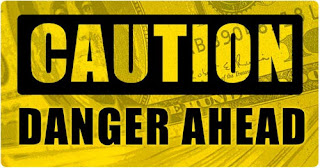 NEWS BEING IGNORED.....     Things are getting very dangerous, right here in America, where we are warned by a Senior Pentagon analyst that what happened in Israel could happen in America due to our open borders.      Finally, Hamas’ attack on Israel could in part be replicated in the US thanks to our open southern border and the reported crossing into our country of known criminals and people with suspected terrorist ties. The intelligence failure that contributed to the surprise attack on Israel may be something others are planning for America.     We know that as of March, 284 suspected terrorists apprehended so far in fiscal 2023. How many terrorists have already crossed and have not be captured?That warning was echoed by FBI Director Chris Wray, which to be honest, despite his admitting the dangers on U.S. soil, I am not sure he can be trusted to counter the threats. Let me be a little clearer, I am not feeling safer knowing the Wray runs the agency that is supposed to counter these types of threats.     "The threat is very much ongoing and in fact, the threat picture continues to evolve," Mr. Wray said, CBS reported. "Here in the U.S., we cannot and do not discount the possibility that Hamas or other foreign terrorist organizations could exploit the conflict to call on their supporters to conduct attacks on our own soil."These dire warnings are also coming from Sen. Ted Cruz.[PRAY FOR TED!]     He added, “Number two, 2 1/2 years of open borders on our southern border, 7.6 million people coming in illegally, including a very significant number of people on the terror watch list, and an exposure that there could be a significant number of terrorists from countries in the Middle East who have come into this country in the past 2 1/2 years.”     These are issues we used to see discussed in comment sections and other platforms where people communicate, but those discussions have been overtaken by Israel and Hamas. Granted, the attack was news, and so is the aftermath, but it should not be to the exclusion of what affects us, and what is happening right here in America.      Yet that is exactly what happened. Moving along, we have some news that takes back to the question of whether we believe in coincidences.     “Fifty percent of the population in Gaza are children. The international community as well as the United States should be prepared to welcome refugees from Palestine while being very careful to vet and not allow members of Hamas,” said Rep. Jamaal Bowman, a New York member of the Socialist-Democratic “Squad” who remains under investigation for pulling a fire alarm in the House Cannon Office Building earlier this month.     I understand that Democrats are the party of illegal immigration, or to phrase it more accurately, future Democrat voters, but what about the other 50%? Also, how do you vet them when they are entering with Gaza residents that are not Hamas?Marco Rubio, an establishment Republican, got something right when he responded to the Democrats' very bad idea, saying "The U.S. is the most generous nation in the world, but we are in no position to accept additional refugees, especially from a region with as high a risk of terrorism, given our nation’s inability to secure our own border or vet those who are already here." He may not be my favorite politician, but credit where it is due.     That is just a small sample of the news being buried under the wall-to-wall coverage of Israel and Gaza, which has basically blinded many Americans to the actual dangers surrounding us.BOTTOM LINE - BE VIGILANT AND PREPARED      We're already being told the Israel/Hamas war could last months, with some saying up to 18 months. We're seeing the protests for and against Israel and Hamas, and the infighting among friends, relatives and neighbors, and it has been less than two weeks.      We're warned of possible attacks on U.S. soil, and we have no actual numbers available as to how many Middle Eastern immigrants are in the U.S. right now, or how many have crossed the border sine Biden took office. We know President Trump put limitations on immigrants from countries tied to terrorism. What we do know is that from October 1 to October 10, illegal immigrants from many Middle Eastern countries have been caught and arrested by Border Control.      "Since the first of October, Border Patrol agents have apprehended individuals from Afghanistan, Algeria, Bahrain, Bangladesh, Egypt, Indonesia, Iran, Iraq, Jordan, Kazakhstan, Kuwait, Lebanon, Libya. Malaysia, Morocco, North Korea, Oman, Pakistan, Qatar, Saudi Arabia, Somalia, Sudan, Syria, Tajikistan, Tunisia, Turkey, Uzbekistan, Yemen," Daines said in a media call following his visit. "This is just in the last 10 days."     "I'm very concerned about potential sleeper cells that can be coming across our southern border. I asked Border Patrol agents how Syrian, how Lebanese, how Middle Eastern country citizens can come in, and they told me they fly first and foremost to a airport in the Middle East — could be Saudi Arabia, could be in Dubai — and then from there, they take a flight to Colombia," Daines said. "Then from Colombia. They're taking a trip oftentimes by bus across Central America, across Mexico [to] our southern border."What about the ones they didn't catch? Where are they and what are they planning? This is what they have been waiting for.     The fact is the longer the Israel/Hamas (backed by Iran) war lasts, the more threats to Americans, on U.S. soil, will increase. Lone wolves, groups, sleeper cells, have all had open access to America for decades, due to our porous borders.Yesterday in the comment section we spoke of being vigilant, and while many in the Independent Media world, readers and writers, already know to be aware and observant of their surroundings, the need is more important now than ever.As is the need to be prepared to protect yourself, your family and neighbors against possible attacks.     Some have guns, but many prefer other personal protection measures, and now is the time to get them and to be prepared to use them.”     Sitting up in bed at a therapy center, waiting for lunch, and my afternoon session in the gym. All is quiet. I must take another few weeks to heal, to return to some type of normalcy, like walking, driving, grocery shopping. However with the speed of events coming down, with the goal of globalism under Lucifer’s choice “man,” is the goal.      If you are born again, filled with the Spirit, progressing forward in the Word, speaking for our Savior wherever He leads you, on the “narrow path” that leads to life (Matthew 7:13-14), then by all means “lift up your heads for your redemption draws near.” Yes, a lot of hell between now and then, but we have Yahuwah and Yahushua with us. They will not leave us or forsake us. We must go THROUGH all that is before us, but keep your peace, keep your joy!In Their love and compassion, blessings, YedidahOctober 18, 2023